«Фонд развития                                                                                     Public Union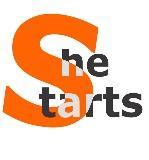 предпринимательства среди женщин»                                                       «Women’s entrepreneurshipОбщественное Объединение                                                                                         development fund»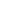 720002 Кыргызстан, г. Бишкек, ул. Н. Исанова 79, 6 этаж, 603 офис, +996556887705, office.shestarts@gmail.comОбъявлениеОбщественное Объединение «Фонд развития предпринимательства среди женщин», в рамках проекта «Содействие занятости женщин в сельской местности» объявляет тендер на закупку услуги принта.Для участия в тендере, поставщикам необходимо предоставить тендерную заявку в срок до 26 декабря, 2023 года (включительно). Заявка должна содержать:Коммерческое предложение, которая включает в себя информацию о поставщике услуг, общую стоимость поставляемой услуги, условиях и сроков поставки услуг.Копия патента налогоплательщика, выданный налоговым органом на соответствующий вид предпринимательской деятельности или копия Свидетельства о государственной юридической регистрации поставщика.Оформленное тендерное предложение с подписью руководителя и печатью организации, с прилагаемыми документами, необходимо направить в электронном виде по адресу: office.shestarts@gmail.comПрием тендерных предложений завершается 26 декабря, 2023 года. Рассмотрение тендерных предложений, подведение итогов и объявление победителей тендера будут проведены в соответствии с критериями оценки.Неправильно оформленные, не соответствующие требованиям, либо поданные позже указанного срока предложения рассматриваться не будут. Полученная от участников тендерная документация не возвращается. Будет оповещен только, тот участник который прошел отбор.В случае, если Участник будет признан победителем тендера, он будет оповещен в течение 1 (одного) рабочего дня после подведения итогов тендера. За дополнительной информацией можно обращаться с 9:00 до 18:00, по следующим контактам: Телефон: + 996 552430 307e-mail: office.shestarts@gmail.com – Махабат Жакеева